SECTOR ENERGÉTICOEVOLUCION DE LOS ACTIVOS EN LA SEMANAEn los tres días operados YPFD cerró con retorno negativo cayendo fuertemente en la semana.Los problemas surgidos poa la pandemia y la recesión que genera golpean al sector energético.A nivel local se suma la posibilidad que el Gobierno Nacional implemente algún plan de facturas sobre los servicios públicos que favorezcan a los usuarios en detrimento de las empresas.Si bien nos mantenemos vendidos desde fines de enero en COME y TGSU2 se generaron potenciales señales de compra. 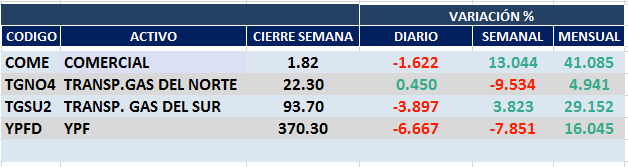 COME (Cierre al 24/04/2020 $ 1,82)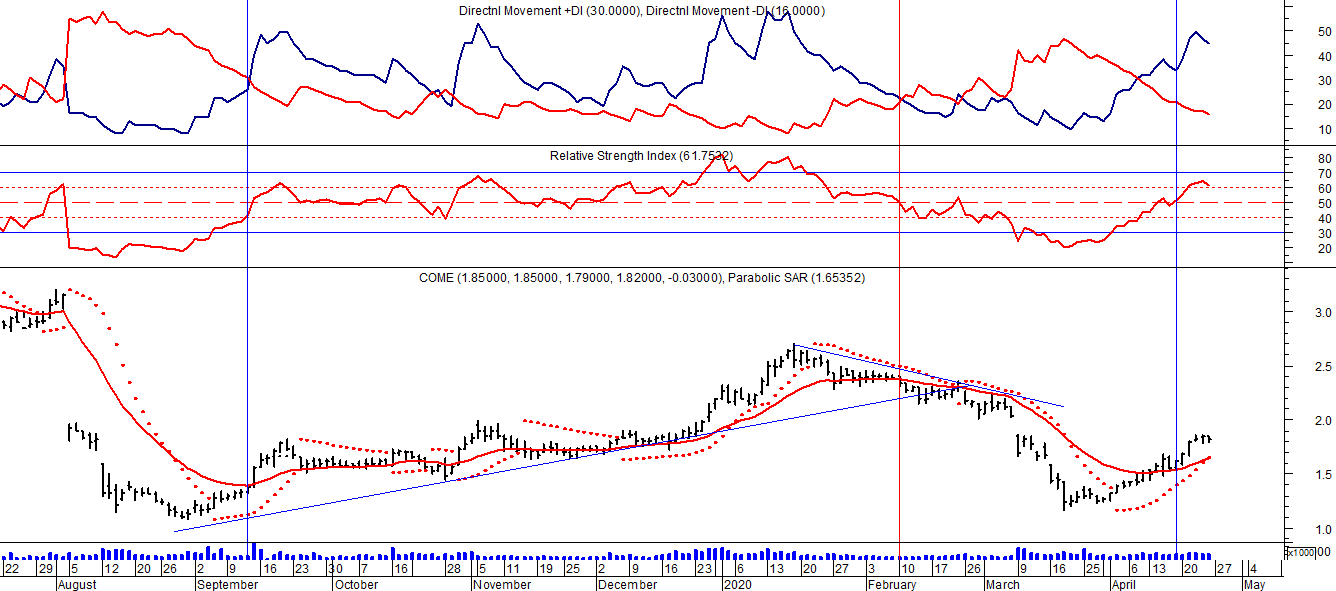 Señal de compra el 12/09 en $ 1,40.Señal de venta el 22/10 en $1,60.Señal de compra el 29/10 en $ 1.57.Señal de venta el 10/02 en $ 2.35.Señal de compra el 20/04 en $ 1.65.TGNO4 (Cierre al 24/04/2020 $ 22,30)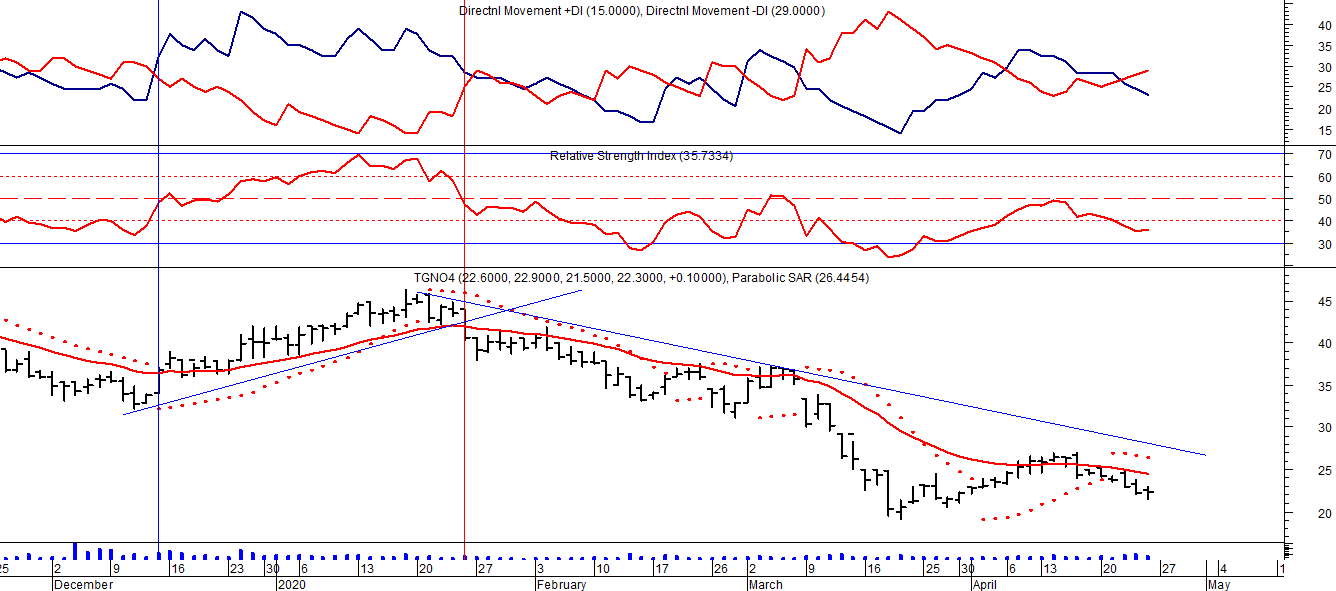 Señal de compra el 02/05 en $ 54,50.Señal de venta el 12/08 en $ 39,00.Señal de compra el 11/09 en $ 36,00.Señal de venta el 17/10 en $ 47,00.Señal de compra el 13/12 en $ 37,00.Señal de venta el 24/01 en $42,00.TGSU2 (Cierre al 24/04/2020 $ 93,70)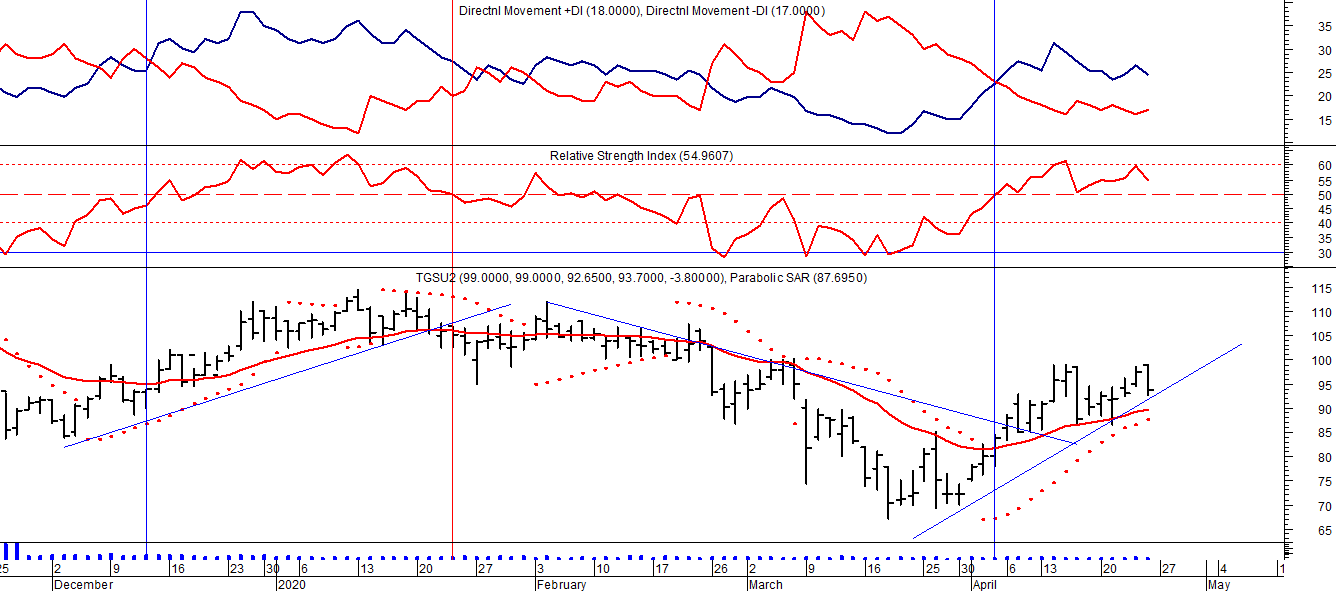 Señal de compra el 03/05 en $ 98,00.Señal de venta el 12/08 en $ 90,00.Señal de compra el 01/10 en $ 110,00.Señal de venta el 09/11 en $ 108,00Señal de compra el 16/12 en $ 100,00.Señal de venta el 23/01 en $105,00.Señal de compra el 03/04 en $ 84.00.YPF (Cierre al 24/04/2020 $ 370,30)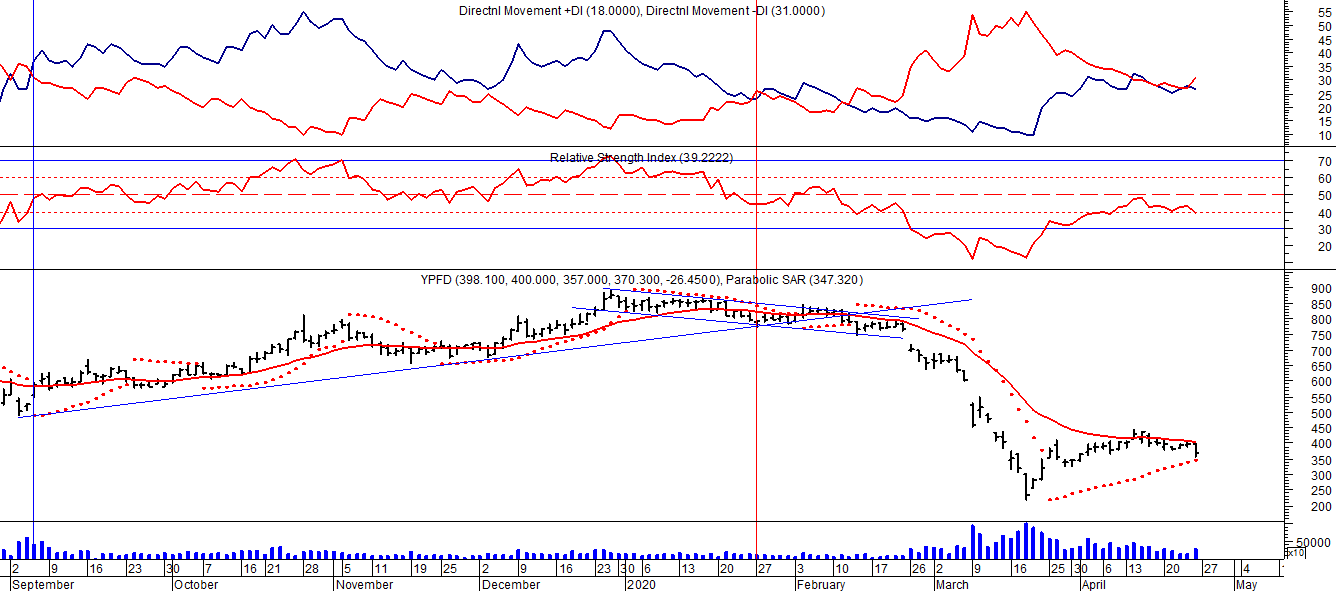 Señal de compra el 02/05 en $ 600,00.Señal de venta el 19/7 en $740,00.Señal de compra el 01/10 en $ 600,00.Señal de venta el 12/11 en $ 720,00.Señal de compra el 4/12 en $ 720,00.Señal de venta el 20/01 en $ 830,00.